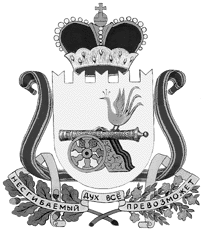 администрация муниципального образования«Вяземский район» смоленской областираспоряжениеот 10.08.2017 № 353-рВ соответствии со ст. 12 Федерального закона от 19.06.2004 № 54-ФЗ                     «О собраниях, митингах, демонстрациях, шествиях и пикетированиях», рассмотрев поступившее на имя Главы муниципального образования уведомление о намерении провести публичные мероприятия, в целях оказания организатору публичных мероприятий содействия в проведении данных мероприятий:1. Назначить уполномоченным представителем Администрации муниципального образования «Вяземский район» Смоленской области на публичные мероприятия 13 августа 2017 года Фирсова Алексея Олеговича, председателя комитета экономического развития Администрации муниципального образования «Вяземский район» Смоленской области. 2. Контроль за исполнением данного распоряжения возложить на заместителя Главы муниципального образования «Вяземский район» Смоленской области Т.А. Якушеву. Глава муниципального образования «Вяземский район» Смоленской области                                            И.В.  ДемидоваВИЗЫ:Заместитель Главы Администрации                                                        Т.А. Якушева  __________________Главный специалист отделамуниципальной службы                                                                            Л.В. Икатова      ________________ Исп.: Начальник     юридического отдела                                                                           В.П. Березкина    _________________     Разр.  О.Н. Соколова       2-39-61Разослать: Департамент по внутренней политике, прокуратуре, МВД, КПРФ, сайт, регистр, юридический отделЭкз.7 АДМИНИСТР АЦИЯ МУНИЦИПАЛЬНОГО ОБРАЗОВАНИЯ «ВЯЗЕМСКИЙ РАЙОН» СМОЛЕНСКОЙ ОБЛАСТИ РАСПОРЯЖЕНИЕ от 17.05.2017 К!! 219-р о назначении уполномоченных представителей Администрации муниципального образования «Вяземский район» Смоленской области на публичные мероприятия В соответствии со ст. 12 Федерального закона от 19.06.2004 NQ 54-ФЗ «О собраниях, митингах, демонстрациях, шествиях и пикетированиях», рассмотрев поступившее на имя Главы муниципального образования уведомление о намерении провести публичные мероприятия, в целях оказания организатору публичных мероприятий содействия в проведении данных мероприятий: 1. Назначить уполномоченными представителями Администрации муниципального образования «Вяземский район» Смоленской области на публичные !"1ероприятия 17 мая 2017 года Теплую Яну Александровну, старшего менеджера организационного отдела, Дятлова Сергея Владимировича, старшего менеджера комитета по физической культуре, спорту и молодежной политике. 2. Назначить уполномоченными представителями Администрации муниципального образования «Вяземский район» Смоленской области на публичные мероприятия 18 мая 2017 Чинареву Лидию Павловну;. начальника организационного отдела, Ананьева Дмитрия Александровича, старшего менеджера отдела информационной политики и информационных технологий. 3. Контроль за исполнением данного распоряжения возложить на заместителя Главы муниципального образования «Вяземский район» Смоленской области О. М ЛУI<ИJlУ. Глава муниципального образования «Вяземский район» Смоленской области И.В. Демидова:О    назначении     уполномоченных представителей       Администрации муниципального           образования «Вяземский    район»   Смоленскойобласти на публичные мероприятия 